Estado do Piauí Tribunal de Contas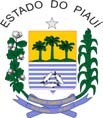 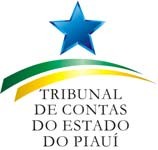 DEVOLUÇÃO DE DIÁRIAS(Resolução nº 903/2009 e Resolução nº 38/2015)EXMO. SR (A). PRESIDENTE DO TRIBUNAL DE CONTAS DO ESTADO DO PIAUÍNestes termos, Pede deferimento.Teresina____, de ___________de________.        Assinatura (Requerente)NomeMatrículaCargoFunçãoLotação (Diretoria/Divisão/Seção)Lotação (Diretoria/Divisão/Seção)Portaria (Anexar) Portaria (Anexar)  Devolução do Valor – R$ (Anexar o comprovante de transferência ou deposito bancário) Devolução do Valor – R$ (Anexar o comprovante de transferência ou deposito bancário)Motivo da devolução:Motivo da devolução: